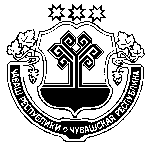 О выборах  главы Ярабайкасинского  сельского поселения Моргаушскогорайона Чувашской РеспубликиВ соответствии с Федеральным законом от 06.10.2003 г. № 131-ФЗ «Об общих принципах организации местного самоуправления в Российской Федерации», Законом Чувашской Республики от 18.10.2004 г. № 19 «Об организации местного самоуправления в Чувашской Республике», Уставом Ярабайкасинского  сельского поселения Моргаушского района Чувашской Республики и Порядком проведения конкурса по отбору кандидатур на должность главы Ярабайкасинского  сельского поселения Моргаушского района Чувашской Республики, утвержденным решением Собрания депутатов Ярабайкасинского  сельского поселения Моргаушского района Чувашской Республики от 11.09.2015 №59/1,  Собрание депутатов Ярабайкасинского  сельского поселения Моргаушского района Чувашской Республики р е ш и л о: 1. Избрать Веселову Олимпиаду Михайловну главой Ярабайкасинского  сельского поселения Моргаушского района Чувашской Республики на срок полномочий Собрания депутатов Ярабайкасинского  сельского поселения  Моргаушского района Чувашской Республики четвертого созыва, но не менее чем на два года.2. Настоящее решение подлежит официальному опубликованию.Председатель Собрания депутатовЯрабайкасинского сельского поселения Моргаушского района Чувашской Республики                                             А.В. Клопов   Чувашская Республика  Моргаушский районСобрание депутатовЯрабайкасинского сельского поселенияРЕШЕНИЕДеревня Ярабайкасы  Чăваш Республики                                                          Муркаш районĕЯрапайкассин ял поселенийĕн                                                             депутатсен ПухăвĕЙЫШĂНУЯрапайкасси ялě                                                            